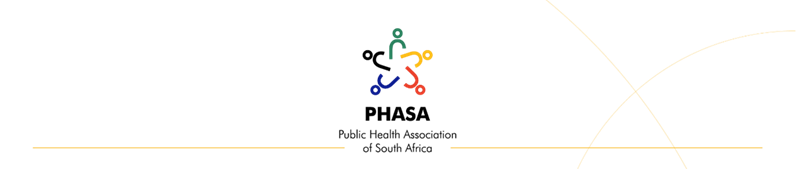 PHILA AWARDSDeadline for submission: 31 July 2023EMERGING PRACTITIONER AWARD EMERGING PRACTITIONER AWARD Has this person agreed to be nominated?       Yes       NoPERSON NOMINATEDFull Name of person being nominatedDegree(s) Title OrganisationPhysical or postal addressTelephone Number (s)	EmailNOMINATOR INFORMATION – NOMINATOR 1Full NameTitleOrganisationAddressTelephone Number		EmailSignature          DateNOMINATOR INFORMATION – NOMINATOR 2Full NameTitleOrganisationAddressTelephone Number	EmailSignature       DateTHE PHILA EMERGING PRACTITIONER AWARD: CRITERIAPlease confirm candidate’s date of birth. Please note for this award, candidates must be 35 years or younger. Please name and describe the work for which this person is being nominated. E.g. please give title of project, province/district where work was conducted, organization for which work was conducted (if relevant), the duration of the project etc.Please note: The work nominated must have been conducted in South Africa within the last 5 years.Does the nominee demonstrate enhanced and broadened public health practices that go beyond traditional public functions and programs? If yes, please describe. Has the work/initiative of nominee been translated (or in the process of being translated) into policy or practice? If yes, please describe. Is the nominee a leader to whom colleagues in the field look up to as a role model or do they demonstrate leadership potential?  If yes, please describe.Kindly highlight any recognition in the field that the nominee’s work/initiative has received? If yes, please describe.Does the nominee demonstrate high standard of professionalism, ethics and values in the work/initiatives they carry out? Please describe. 